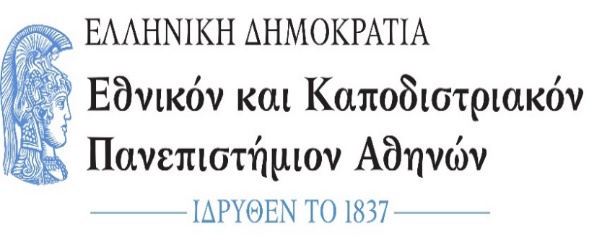 Φιλοσοφική ΣχολήΤμήμα Ιταλικής Γλώσσας και ΦιλολογίαςΕπώνυμο:_____________________________Επισυνάπτονται (βλ. Κανονισμό Διδακτορικών Σπουδών του Τμήματος Ιταλικής Γλώσσας και Φιλολογίας):           https://www.ill.uoa.gr/fileadmin/depts/ill.uoa.gr/www/uploads/Didaktorikes_Metadidaktorikes_Spoudes/Didaktories_Spoudes_Kanonismos_Spoudon_3288_08.08.2018.pdfΑναλυτικό βιογραφικό σημείωμαΦωτοτυπία αστυνομικής ταυτότητας ή διαβατηρίου ή άλλου νόμιμου παραστατικού για την τεκμηρίωση της ταυτοπροσωπίαςΑντίγραφα τίτλων σπουδών, συνοδευόμενα από πιστοποιητικά αναλυτικής βαθμολογίας και τίτλους αναγνώρισης (π.χ., ΔΟΑΤΑΠ),   εφόσον απαιτούνταιΑντίγραφα πιστοποιητικών γλωσσομάθειας ή ελληνομάθειαςΠαραστατικά (π.χ. τίτλοι, βεβαιώσεις) για την τεκμηρίωση τυχόν ερευνητικής επάρκειας, επαγγελματικής επάρκειας ή συνεχιζόμενης           Εκπαίδευσης που επικαλείται ο υποψήφιοςΠροσχέδιο της διδακτορικής διατριβής Φάκελος δημοσιευμάτων σχετικών με το ερευνητικό αντικείμενο της προτεινόμενης διατριβής (εφόσον υπάρχουν) Δύο (2) συστατικές επιστολές καθηγητών Πανεπιστημίου της ημεδαπής ή/και της αλλοδαπής